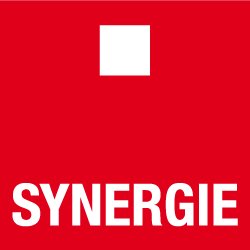 Nous recherchons pour l’un de nos clients un(e) Technicien logistique Lieu de mission : Corbeil (91) / Gennevilliers (92) / Villaroche (77)MISSIONSRéaliser la réception et la mise en stocks des articlesGérer les stocksRéaliser des inventairesGénérer les bordereaux de livraison et déclaration de conformitéDéballer les pièces…Profil Bac à Bac+3 en LogistiqueLes CACES 1/3/5 seraient un plus